ANEXO 1 FORMATO ESTANDAR DE DENUNCIA (CES) procesos de denuncias y activación del protocolo de actuación integral frente al acoso sexual y violencia de género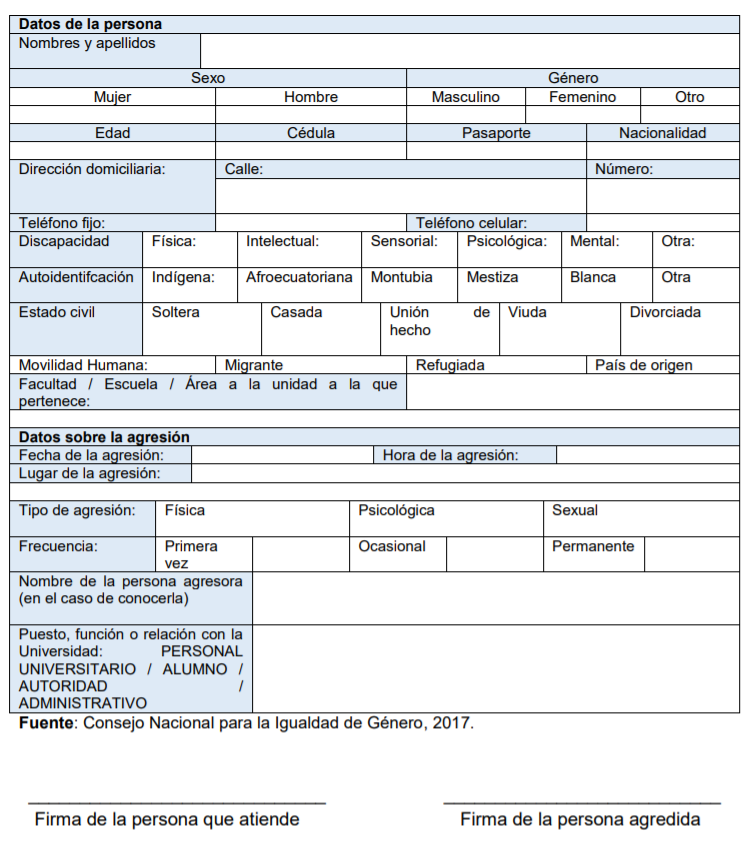 ANEXO 2. FICHA DE RECEPCIÒN DE CASOS EN LA UBU/USSOSegún la Ley Orgánica de Educación Superior, Art. 86.- manifiesta que “La Unidad de Bienestar en las instituciones de educación superior mantendrán una unidad administrativa de bienestar destinada a promover los derechos de los distintos estamentos de la comunidad académica, y desarrollará procesos de orientación vocacional y profesional, además de obtención de créditos, estímulos, ayudas económicas y becas, y ofrecerá servicios asistenciales que se determinen en las normativas de cada institución. Entre sus atribuciones, están: a) Promover un ambiente de respeto a los derechos y a la integridad física, psicológica y sexual de toda la comunidad universitaria; b) Promover un ambiente libre de todas las formas de acoso y violencia; c) Brindar asistencia a quienes demanden por violaciones de estos derechos (…)”.FECHA ______________________     HORA _______________DATOS DE IDENTIFICACION.Nombres y Apellidos__________________________________________________Numero cedula ________________   Edad ________    Genero _____________Fecha de Nacimiento _______________   Estado Civil ______________Facultad _______________________ Carrera __________________ Ciclo________Teléfono fijo _____________ Celular ____________ Correo ___________________Dirección Domiciliaria ________________________________________________DESCRIPCION DE LOS HECHOS.Datos Generales de la Persona denunciadaLugar:Personas que presenciaron o testigos:Descripción de la situación o evento:__________________________________________________________________________________________________________________________________________________________________________________________________________________________________________________________________________________________________________________________________________________________________________________________________________________________________________________________________________________________________________________________________________________________________________________________________________________________________________________________________________________________________________________________________________________________________________________________________________________________________________________________________________________________________________________________________________________________________________________________________________________________________________________________________________________________________________________________________________________________________________________________________________________________________________________________________________________________________________Acciones Realizadas:_____________________________________________________________________________________________________________________________________________________________________________________________________________________________________________________________________________________________________________________________________________________________________________________________________________________________________________________________________________________________________________________________________________________________________________REDES DE APOYO:________________________________________________________________________________________________________________________________________________________________________________________________________________________________________________________________________________________FIRMA DEL ESTUDIANTEEntrevistado por:  ____________________________________SE ADJUNTAR EVIDENCIAS (en sobre cerrado). 